GEOGRAPHIE THEME 2- Diversification des espaces et des acteurs de la production I- Etude de cas : ROTTERDAM, un espace industrialo-portuaire européen de dimension internationaleComment la ZIP la plus  importante d’Europe s’organise-t-elle  et évolue-t-elle sous l’effet de la mondialisation?Répondre aux questions suivantes à l’aide du dossier documentaire1) Depuis quand ? Complète la frise chronologique suivante à l’aide des documents 1 et 2 : Vers 1250        Vers 1350                         XVII-XVIII°s                    Fin XIX°s               1945-50         Années 1960         Début XXI°s2) Où ? a) A l’aide de tous les documents, choisis les figurés pour la légende (à mettre à gauche des tirets) puis  complète les trois croquis aux trois échelles en : localisant par un point rouge la ville et par un triangle bleu le port de Rotterdamsurlignant en bleu le Rhinnommant en bleu la mer du Nordtraçant en noir les axes de communication terrestre qui relient Rotterdam à son arrière-pays (hinterland)entourant en rouge la mégalopole européenne (ou dorsale européenne)indiquant par des flèches bleues les produits entrants (importés) et sortant (exportés) depuis le port b) A l’aide de tous les documents, complète le croquis à l’échelle mondiale en : nommant en bleu les océans atlantique, indien, pacifique et arctique entourant en noir les passages maritimes stratégiques : les détroits de Gibraltar, de Magellan, de Behring, de Bab el-Mandeb, d’Ormuz et de Malacca; les canaux de Panama et de Suez. localisant à la fois par un point rouge et un triangle bleu les 10 villes portuaires majeures actuellesEn traçant en bleu la principale route maritime utilisée pour les flux commerciaux mondiauxLocalisation à différentes échelles          LOCALE-NATIONALE						REGIONALE-CONTINENTALE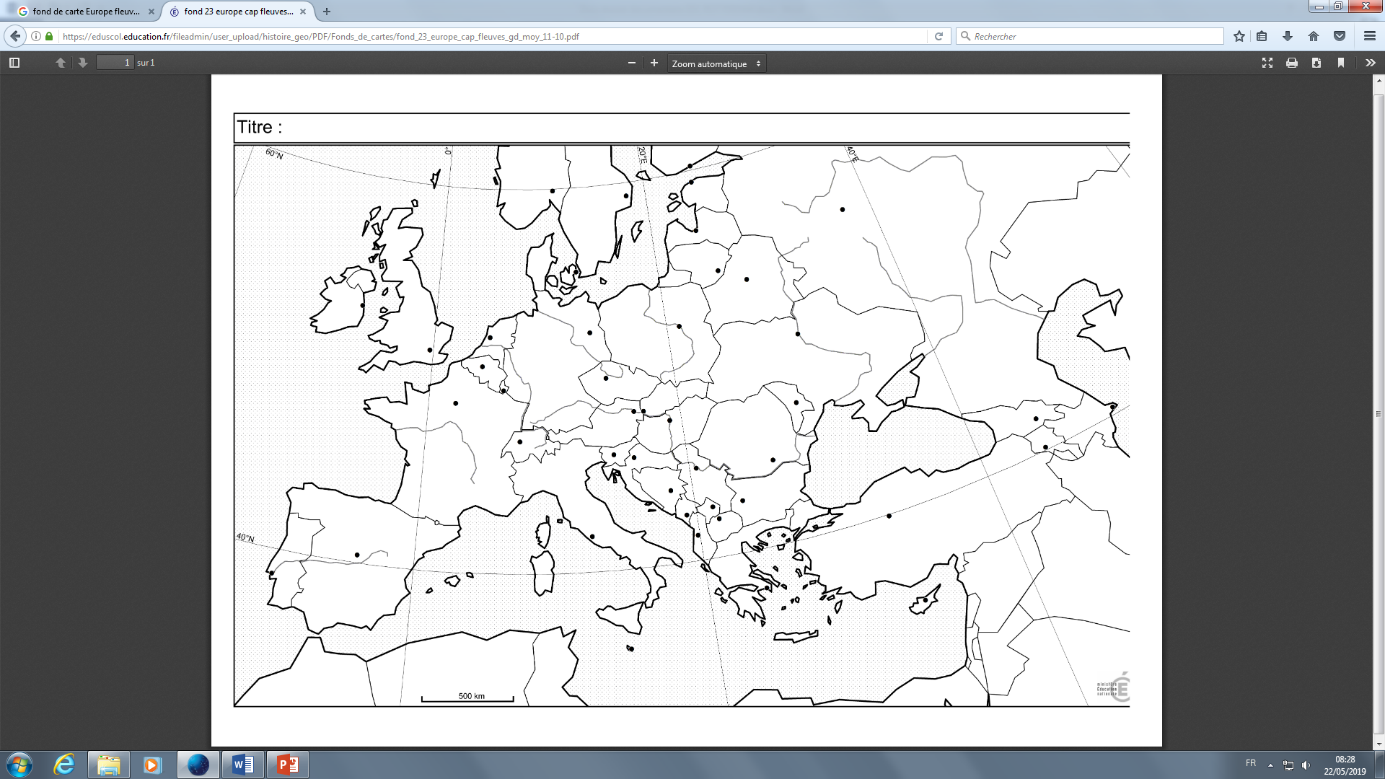 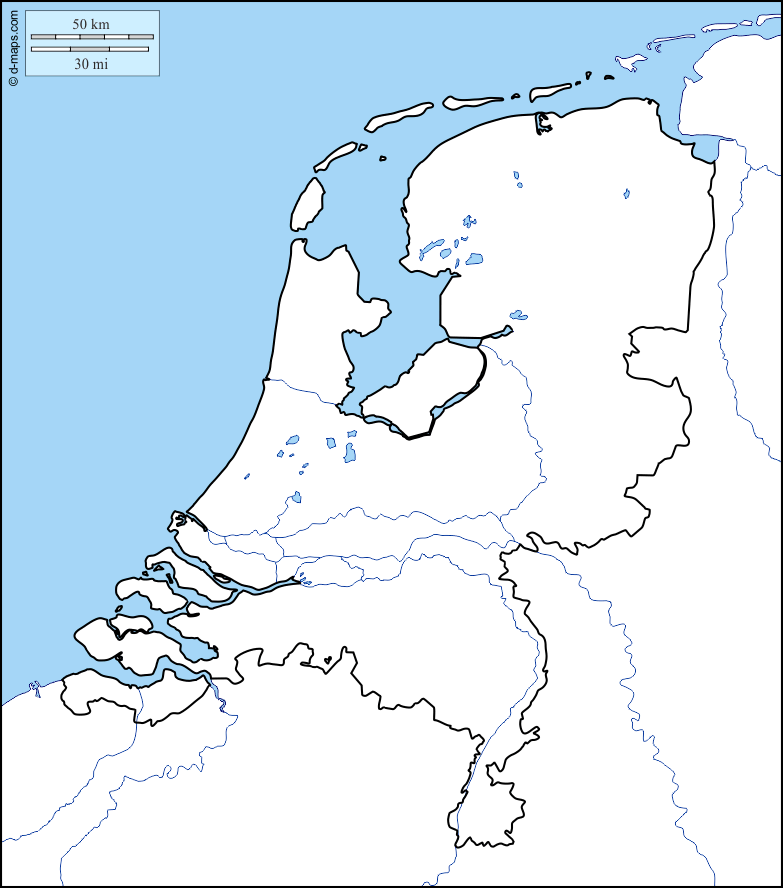 	RhinMONDIALE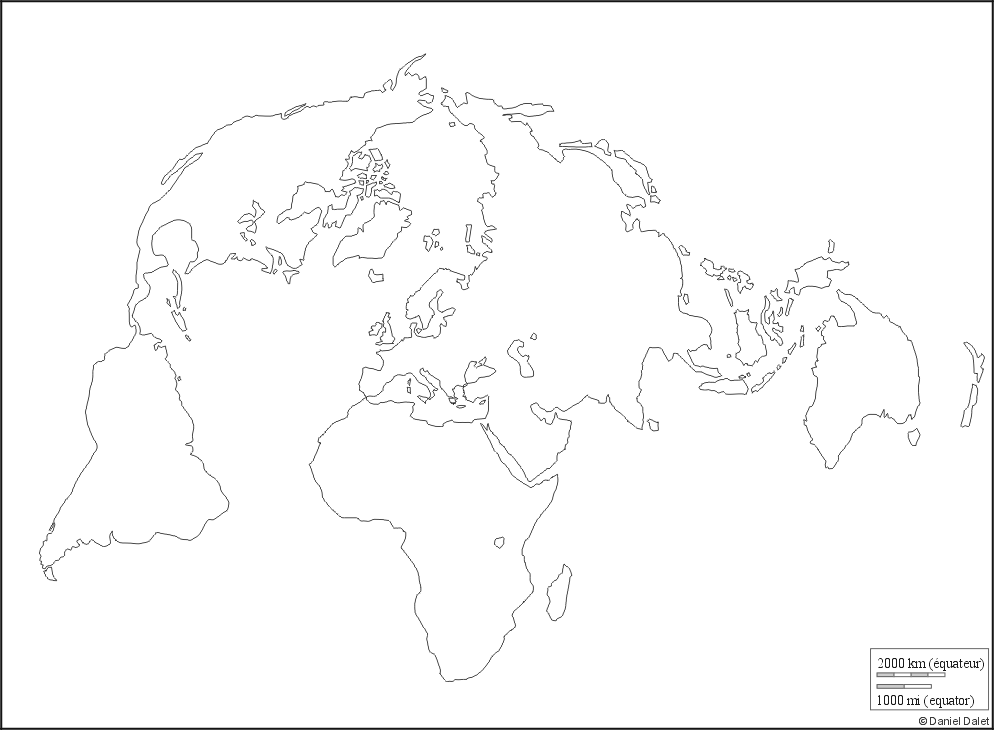 3) Type d’espace : la ZIP de Rotterdam ?a) Annote les images satellitaires et les photographies suivantes (page 3)  puis relient les à la carte pour les localiser au sein de la ZIP Vocabulaire à utiliser : CANAL – AGGLOMERATION- PORT MINERALIER- QUAIS A CONTENEURS- ZONE STOCKAGE DE PRODUITS CHIMIQUES (dont hydrocarbures)- TERRE-PLEIN- DARSE- PONTS- PENICHE- PORTE-CONTENEUR- CHEMIN DE FER- CHAMPS- GRUES- PRESQU’ILE EN CONSTRUCTION – PONT LEVANT- RAFFINERIE- USINE CHIMIQUE- CENTRE D’AFFAIRE (services)b) Quelles activités concernent : Maasvlake ? Europort- Botlek ? Kop Van Zuid? Pourquoi une telle organisation ? c) Comment évolue spatialement le port depuis le XV°s ? Pourquoi depuis le début du XXI°s, le port s’étend vers la haute-mer ? 4) Qui : les acteurs ?Quels acteurs sont à l’origine de la construction de la ZIP et de son évolution récente ? 5) Mutations récentes ? Quels changements récents (depuis le début du XXI°s) transforment la ZIP ? CONCLUSION : Comment la ZIP la plus  importante d’Europe s’organise-t-elle  et évolue-t-elle sous l’effet de la mondialisation?SCHEMA DE SYNTHESENuméro Images satellitaires : google earth, 2016-17 Carte : L. Carroué, Atlas de la mondialisation, 20181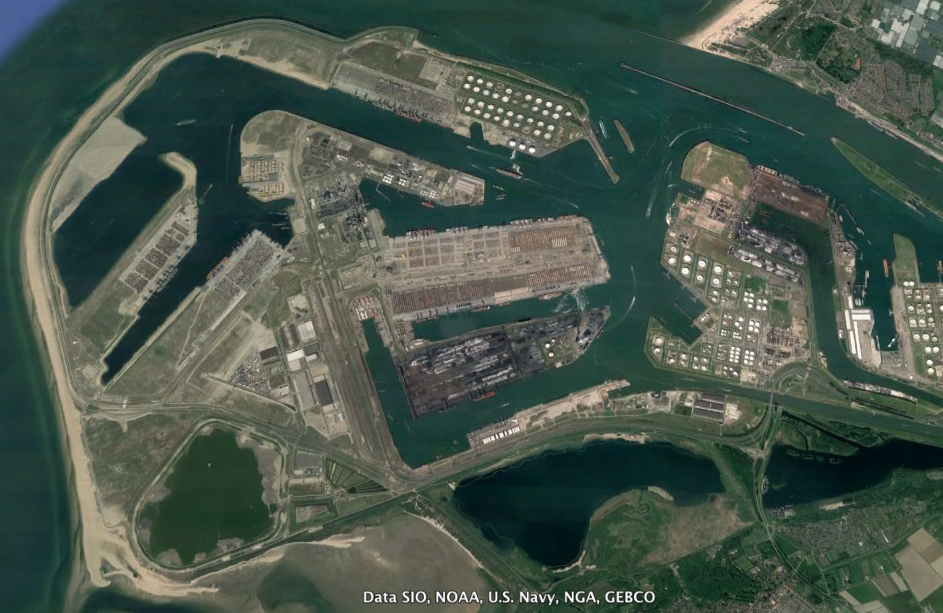 2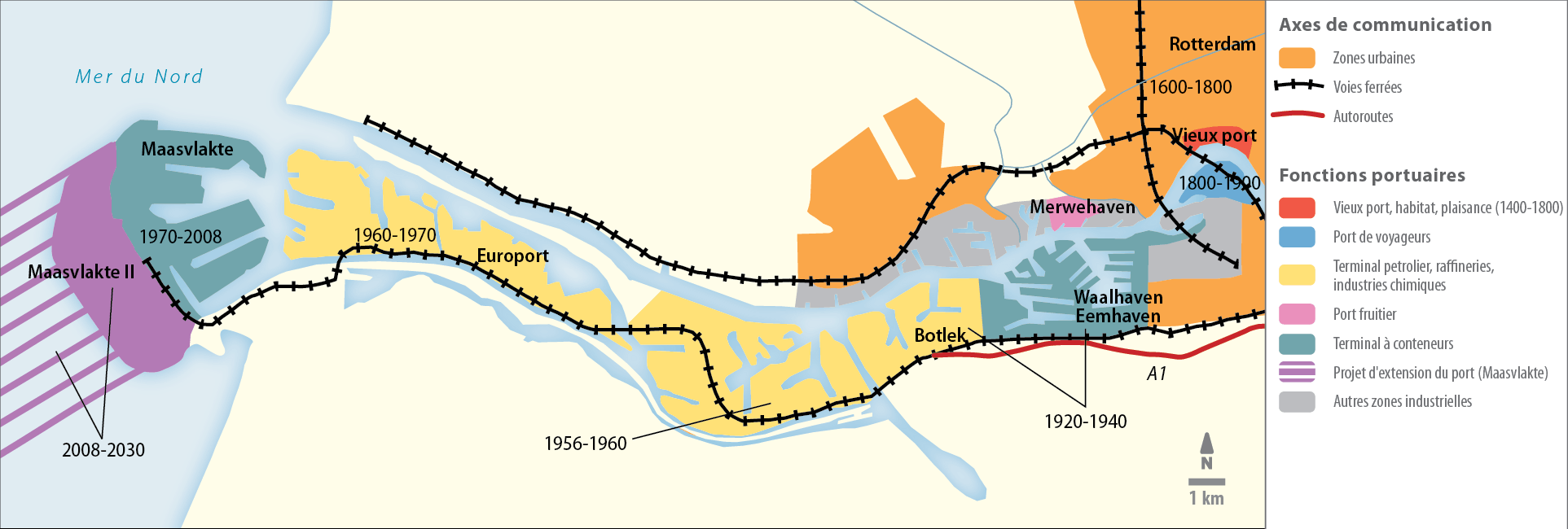 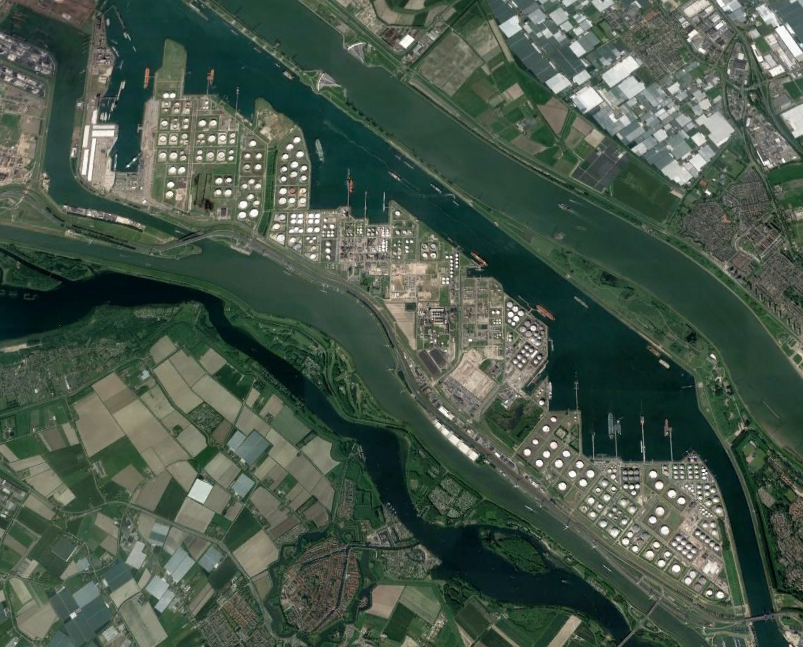 3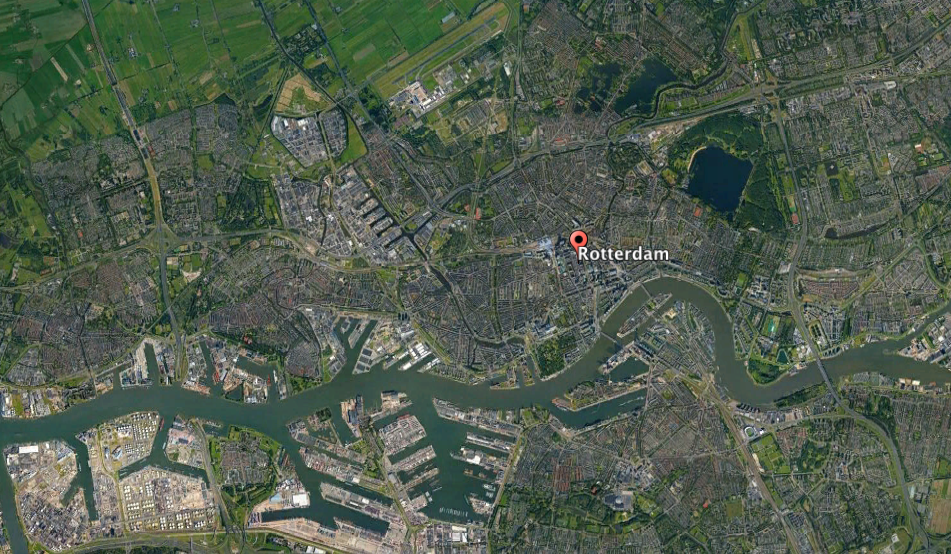 Photographies: autorité portuaire de Rotterdam, 20175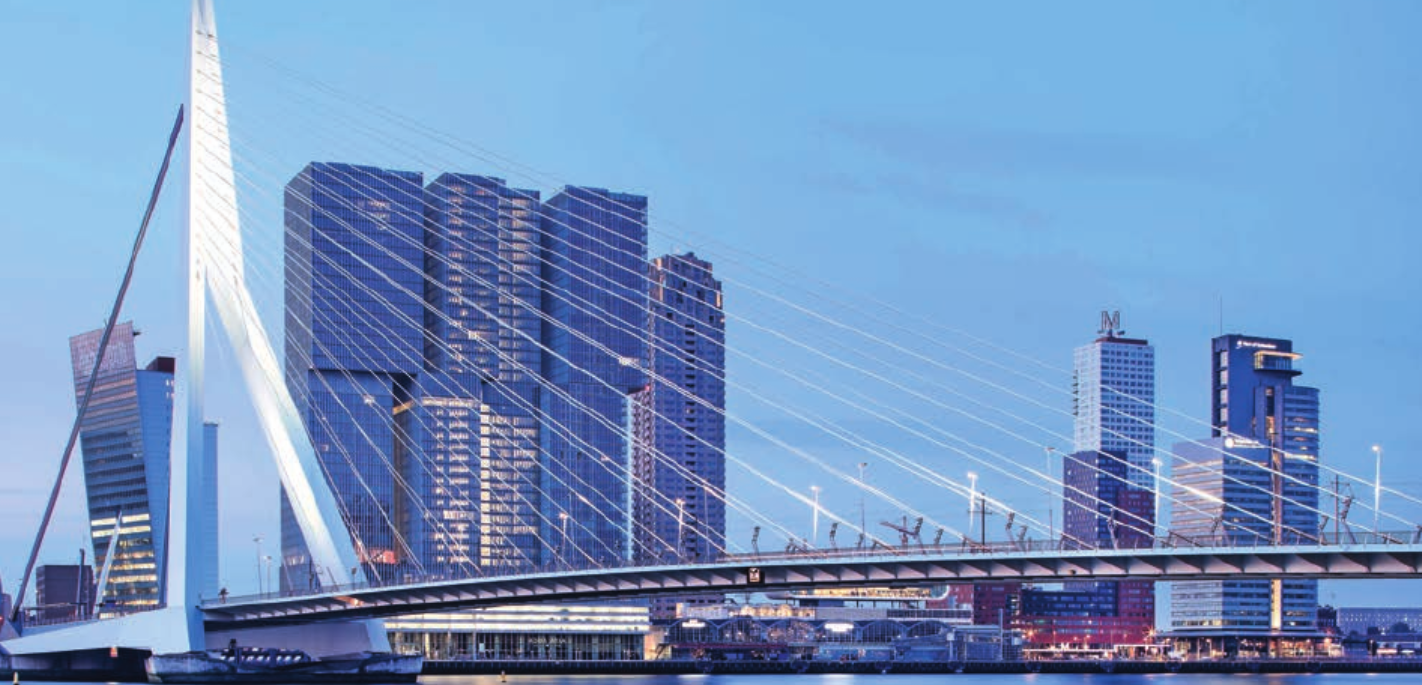 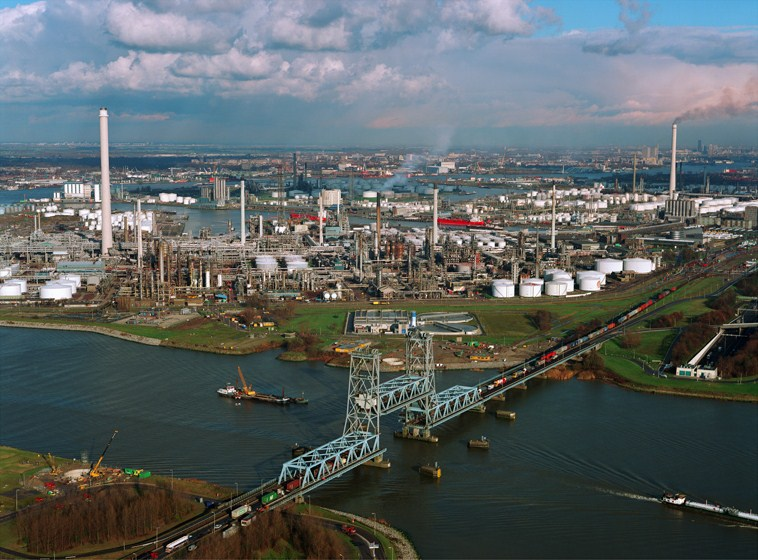 	                        6            BOTLEK                                                                                   KOP VAN ZUID